OFFRE d’EMPLOI Bordeaux (33)L’institut Aquitain d’Appareillage de la Main, recrute un(e) orthopédiste orthésiste en CDI.Vous évoluerez au sein d’une structure pluridisciplinaire, spécialisée sur la prise en charge des pathologies de la main et du poignet, composée de chirurgiens, kinésithérapeutes et vos collègues orthésiste.Au sein d'une équipe jeune et dynamique, Vous accueillerez les patients, analyserez la prescription médicale avant de décider de la confection de l'orthèse sur mesure adaptée à la pathologie. Vous aurez en charge:	-  d’accueillir les patients au sein de l’Institut,	-  d’analyser la prescription	-  d’évaluer le besoin orthopédique,	-  de confectionner l’orthèse sur mesure adaptée à votre bilan	….Vous êtes rigoureux, vous avez une capacité à travailler en équipe ; ces qualités  vous permettront de vous intégrer parfaitement au sein de l’équipe.Profil: Titulaire du diplôme d'Orthopédiste-Orthésiste-Podologiste (obligatoire) Poste en CDI - temps complet (35h)Rémunération : selon le profil et l’expérience.CV et lettre de motivation à l'adresse email suivante: srouzaud@institut-aquitain-main.comtél. 06.60.49.06.14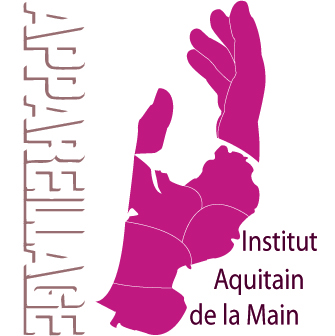 